职工基本医疗保险个人账户一次性支取申请表(样表)支取人签字： 学校经办人签字+学校公章           20XX年  XX 月 XX日支取人签字： 学校经办人签字+学校公章           20XX年  XX 月 XX日支取人签字： 学校经办人签字+学校公章           20XX年  XX 月 XX日支取人签字： 学校经办人签字+学校公章           20XX年  XX 月 XX日支取人签字： 学校经办人签字+学校公章           20XX年  XX 月 XX日支取人签字： 学校经办人签字+学校公章           20XX年  XX 月 XX日支取人签字： 学校经办人签字+学校公章           20XX年  XX 月 XX日支取人签字： 学校经办人签字+学校公章           20XX年  XX 月 XX日支取人签字： 学校经办人签字+学校公章           20XX年  XX 月 XX日支取人签字： 学校经办人签字+学校公章           20XX年  XX 月 XX日支取人签字： 学校经办人签字+学校公章           20XX年  XX 月 XX日支取人签字： 学校经办人签字+学校公章           20XX年  XX 月 XX日支取人签字： 学校经办人签字+学校公章           20XX年  XX 月 XX日支取人签字： 学校经办人签字+学校公章           20XX年  XX 月 XX日参保人基本情况参保人基本情况参保人基本情况参保人基本情况参保人基本情况参保人基本情况参保人基本情况参保人基本情况参保人基本情况参保人基本情况参保人基本情况参保人基本情况参保人基本情况参保人基本情况姓名姓名张某　张某　张某　张某　张某　身份证件号码身份证件号码身份证件号码610403XXXXXXXXXXXX　610403XXXXXXXXXXXX　610403XXXXXXXXXXXX　610403XXXXXXXXXXXX　支取原因支取原因√□死亡√□死亡√□死亡□出国定居□出国定居□出国定居□出国定居□主动放弃□主动放弃□其他□其他□其他工作单位工作单位西北农林科技大学　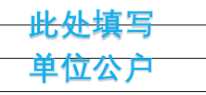 西北农林科技大学　西北农林科技大学　西北农林科技大学　西北农林科技大学　西北农林科技大学　西北农林科技大学　西北农林科技大学　西北农林科技大学　西北农林科技大学　西北农林科技大学　西北农林科技大学　账户号码账户号码102810820826　102810820826　102810820826　102810820826　102810820826　102810820826　102810820826　102810820826　102810820826　102810820826　102810820826　102810820826　开户行开户行中国银行杨凌农业高新技术产业示范区支行　中国银行杨凌农业高新技术产业示范区支行　中国银行杨凌农业高新技术产业示范区支行　中国银行杨凌农业高新技术产业示范区支行　中国银行杨凌农业高新技术产业示范区支行　中国银行杨凌农业高新技术产业示范区支行　中国银行杨凌农业高新技术产业示范区支行　中国银行杨凌农业高新技术产业示范区支行　中国银行杨凌农业高新技术产业示范区支行　中国银行杨凌农业高新技术产业示范区支行　中国银行杨凌农业高新技术产业示范区支行　中国银行杨凌农业高新技术产业示范区支行　继承人（代表人）基本情况继承人（代表人）基本情况继承人（代表人）基本情况继承人（代表人）基本情况继承人（代表人）基本情况继承人（代表人）基本情况继承人（代表人）基本情况继承人（代表人）基本情况继承人（代表人）基本情况继承人（代表人）基本情况继承人（代表人）基本情况继承人（代表人）基本情况继承人（代表人）基本情况继承人（代表人）基本情况姓名姓名李某　李某　李某　李某　李某　与参保人关系与参保人关系与参保人关系根据实际情况填写　根据实际情况填写　根据实际情况填写　根据实际情况填写　身份证件
号码身份证件
号码　610403XXXXXXXXXXXX　610403XXXXXXXXXXXX　610403XXXXXXXXXXXX　610403XXXXXXXXXXXX　610403XXXXXXXXXXXX联系电话联系电话联系电话139XXXXXXXX　139XXXXXXXX　139XXXXXXXX　139XXXXXXXX　常住地址常住地址XXXXXXXX　XXXXXXXX　XXXXXXXX　XXXXXXXX　XXXXXXXX　工作单位工作单位工作单位　XXXXXX单位　XXXXXX单位　XXXXXX单位　XXXXXX单位账户号码账户号码XXXXXXXXXXXXXXX(继承人李某银行账户)　XXXXXXXXXXXXXXX(继承人李某银行账户)　XXXXXXXXXXXXXXX(继承人李某银行账户)　XXXXXXXXXXXXXXX(继承人李某银行账户)　XXXXXXXXXXXXXXX(继承人李某银行账户)　XXXXXXXXXXXXXXX(继承人李某银行账户)　XXXXXXXXXXXXXXX(继承人李某银行账户)　XXXXXXXXXXXXXXX(继承人李某银行账户)　XXXXXXXXXXXXXXX(继承人李某银行账户)　XXXXXXXXXXXXXXX(继承人李某银行账户)　XXXXXXXXXXXXXXX(继承人李某银行账户)　XXXXXXXXXXXXXXX(继承人李某银行账户)　开户行开户行XX银行XXXXXX支行（继承人李某开户行信息，具体到支行）　XX银行XXXXXX支行（继承人李某开户行信息，具体到支行）　XX银行XXXXXX支行（继承人李某开户行信息，具体到支行）　XX银行XXXXXX支行（继承人李某开户行信息，具体到支行）　XX银行XXXXXX支行（继承人李某开户行信息，具体到支行）　XX银行XXXXXX支行（继承人李某开户行信息，具体到支行）　XX银行XXXXXX支行（继承人李某开户行信息，具体到支行）　XX银行XXXXXX支行（继承人李某开户行信息，具体到支行）　XX银行XXXXXX支行（继承人李某开户行信息，具体到支行）　XX银行XXXXXX支行（继承人李某开户行信息，具体到支行）　XX银行XXXXXX支行（继承人李某开户行信息，具体到支行）　XX银行XXXXXX支行（继承人李某开户行信息，具体到支行）　经协商，由  李某   代表全部继承人办理支取业务，有关款项汇入其名下银行账户，分配事宜自行解决，由此产生的法律纠纷由代表人自行负责。

                                   签字：李某  20XX年XX 月 XX  日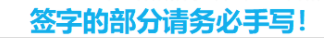 经协商，由  李某   代表全部继承人办理支取业务，有关款项汇入其名下银行账户，分配事宜自行解决，由此产生的法律纠纷由代表人自行负责。

                                   签字：李某  20XX年XX 月 XX  日经协商，由  李某   代表全部继承人办理支取业务，有关款项汇入其名下银行账户，分配事宜自行解决，由此产生的法律纠纷由代表人自行负责。

                                   签字：李某  20XX年XX 月 XX  日经协商，由  李某   代表全部继承人办理支取业务，有关款项汇入其名下银行账户，分配事宜自行解决，由此产生的法律纠纷由代表人自行负责。

                                   签字：李某  20XX年XX 月 XX  日经协商，由  李某   代表全部继承人办理支取业务，有关款项汇入其名下银行账户，分配事宜自行解决，由此产生的法律纠纷由代表人自行负责。

                                   签字：李某  20XX年XX 月 XX  日经协商，由  李某   代表全部继承人办理支取业务，有关款项汇入其名下银行账户，分配事宜自行解决，由此产生的法律纠纷由代表人自行负责。

                                   签字：李某  20XX年XX 月 XX  日经协商，由  李某   代表全部继承人办理支取业务，有关款项汇入其名下银行账户，分配事宜自行解决，由此产生的法律纠纷由代表人自行负责。

                                   签字：李某  20XX年XX 月 XX  日经协商，由  李某   代表全部继承人办理支取业务，有关款项汇入其名下银行账户，分配事宜自行解决，由此产生的法律纠纷由代表人自行负责。

                                   签字：李某  20XX年XX 月 XX  日经协商，由  李某   代表全部继承人办理支取业务，有关款项汇入其名下银行账户，分配事宜自行解决，由此产生的法律纠纷由代表人自行负责。

                                   签字：李某  20XX年XX 月 XX  日经协商，由  李某   代表全部继承人办理支取业务，有关款项汇入其名下银行账户，分配事宜自行解决，由此产生的法律纠纷由代表人自行负责。

                                   签字：李某  20XX年XX 月 XX  日经协商，由  李某   代表全部继承人办理支取业务，有关款项汇入其名下银行账户，分配事宜自行解决，由此产生的法律纠纷由代表人自行负责。

                                   签字：李某  20XX年XX 月 XX  日经协商，由  李某   代表全部继承人办理支取业务，有关款项汇入其名下银行账户，分配事宜自行解决，由此产生的法律纠纷由代表人自行负责。

                                   签字：李某  20XX年XX 月 XX  日经协商，由  李某   代表全部继承人办理支取业务，有关款项汇入其名下银行账户，分配事宜自行解决，由此产生的法律纠纷由代表人自行负责。

                                   签字：李某  20XX年XX 月 XX  日经协商，由  李某   代表全部继承人办理支取业务，有关款项汇入其名下银行账户，分配事宜自行解决，由此产生的法律纠纷由代表人自行负责。

                                   签字：李某  20XX年XX 月 XX  日被委托人基本情况（如无被委托人，无需填写）被委托人基本情况（如无被委托人，无需填写）被委托人基本情况（如无被委托人，无需填写）被委托人基本情况（如无被委托人，无需填写）被委托人基本情况（如无被委托人，无需填写）被委托人基本情况（如无被委托人，无需填写）被委托人基本情况（如无被委托人，无需填写）被委托人基本情况（如无被委托人，无需填写）被委托人基本情况（如无被委托人，无需填写）被委托人基本情况（如无被委托人，无需填写）被委托人基本情况（如无被委托人，无需填写）被委托人基本情况（如无被委托人，无需填写）被委托人基本情况（如无被委托人，无需填写）被委托人基本情况（如无被委托人，无需填写）姓名姓名身份证件
号码身份证件
号码身份证件
号码身份证件
号码联系电话联系电话备注备注职工基本医疗保险个人账户一次性支取申请表职工基本医疗保险个人账户一次性支取申请表职工基本医疗保险个人账户一次性支取申请表职工基本医疗保险个人账户一次性支取申请表职工基本医疗保险个人账户一次性支取申请表职工基本医疗保险个人账户一次性支取申请表职工基本医疗保险个人账户一次性支取申请表职工基本医疗保险个人账户一次性支取申请表职工基本医疗保险个人账户一次性支取申请表职工基本医疗保险个人账户一次性支取申请表职工基本医疗保险个人账户一次性支取申请表职工基本医疗保险个人账户一次性支取申请表职工基本医疗保险个人账户一次性支取申请表职工基本医疗保险个人账户一次性支取申请表支取人签字：                                  年     月     日支取人签字：                                  年     月     日支取人签字：                                  年     月     日支取人签字：                                  年     月     日支取人签字：                                  年     月     日支取人签字：                                  年     月     日支取人签字：                                  年     月     日支取人签字：                                  年     月     日支取人签字：                                  年     月     日支取人签字：                                  年     月     日支取人签字：                                  年     月     日支取人签字：                                  年     月     日支取人签字：                                  年     月     日支取人签字：                                  年     月     日参保人基本情况参保人基本情况参保人基本情况参保人基本情况参保人基本情况参保人基本情况参保人基本情况参保人基本情况参保人基本情况参保人基本情况参保人基本情况参保人基本情况参保人基本情况参保人基本情况姓名姓名身份证件号码身份证件号码身份证件号码身份证件号码支取原因支取原因□死亡□死亡□死亡□出国定居□出国定居□出国定居□出国定居□主动放弃□主动放弃□主动放弃□主动放弃□其他工作单位工作单位西北农林科技大学　西北农林科技大学　西北农林科技大学　西北农林科技大学　西北农林科技大学　西北农林科技大学　西北农林科技大学　西北农林科技大学　西北农林科技大学　西北农林科技大学　西北农林科技大学　西北农林科技大学　账户号码账户号码102810820826　　102810820826　　102810820826　　102810820826　　102810820826　　102810820826　　102810820826　　102810820826　　102810820826　　102810820826　　102810820826　　102810820826　　开户行开户行中国银行杨凌农业高新技术产业示范区支行　中国银行杨凌农业高新技术产业示范区支行　中国银行杨凌农业高新技术产业示范区支行　中国银行杨凌农业高新技术产业示范区支行　中国银行杨凌农业高新技术产业示范区支行　中国银行杨凌农业高新技术产业示范区支行　中国银行杨凌农业高新技术产业示范区支行　中国银行杨凌农业高新技术产业示范区支行　中国银行杨凌农业高新技术产业示范区支行　中国银行杨凌农业高新技术产业示范区支行　中国银行杨凌农业高新技术产业示范区支行　中国银行杨凌农业高新技术产业示范区支行　继承人（代表人）基本情况继承人（代表人）基本情况继承人（代表人）基本情况继承人（代表人）基本情况继承人（代表人）基本情况继承人（代表人）基本情况继承人（代表人）基本情况继承人（代表人）基本情况继承人（代表人）基本情况继承人（代表人）基本情况继承人（代表人）基本情况继承人（代表人）基本情况继承人（代表人）基本情况继承人（代表人）基本情况姓名姓名与参保人关系与参保人关系与参保人关系与参保人关系与参保人关系与参保人关系身份证件
号码身份证件
号码联系电话联系电话联系电话联系电话常住地址常住地址工作单位工作单位工作单位工作单位账户号码账户号码开户行开户行经协商，由        代表全部继承人办理支取业务，有关款项汇入其名下银行账户，分配事宜自行解决，由此产生的法律纠纷由代表人自行负责。

                                 签字：           年   月   日经协商，由        代表全部继承人办理支取业务，有关款项汇入其名下银行账户，分配事宜自行解决，由此产生的法律纠纷由代表人自行负责。

                                 签字：           年   月   日经协商，由        代表全部继承人办理支取业务，有关款项汇入其名下银行账户，分配事宜自行解决，由此产生的法律纠纷由代表人自行负责。

                                 签字：           年   月   日经协商，由        代表全部继承人办理支取业务，有关款项汇入其名下银行账户，分配事宜自行解决，由此产生的法律纠纷由代表人自行负责。

                                 签字：           年   月   日经协商，由        代表全部继承人办理支取业务，有关款项汇入其名下银行账户，分配事宜自行解决，由此产生的法律纠纷由代表人自行负责。

                                 签字：           年   月   日经协商，由        代表全部继承人办理支取业务，有关款项汇入其名下银行账户，分配事宜自行解决，由此产生的法律纠纷由代表人自行负责。

                                 签字：           年   月   日经协商，由        代表全部继承人办理支取业务，有关款项汇入其名下银行账户，分配事宜自行解决，由此产生的法律纠纷由代表人自行负责。

                                 签字：           年   月   日经协商，由        代表全部继承人办理支取业务，有关款项汇入其名下银行账户，分配事宜自行解决，由此产生的法律纠纷由代表人自行负责。

                                 签字：           年   月   日经协商，由        代表全部继承人办理支取业务，有关款项汇入其名下银行账户，分配事宜自行解决，由此产生的法律纠纷由代表人自行负责。

                                 签字：           年   月   日经协商，由        代表全部继承人办理支取业务，有关款项汇入其名下银行账户，分配事宜自行解决，由此产生的法律纠纷由代表人自行负责。

                                 签字：           年   月   日经协商，由        代表全部继承人办理支取业务，有关款项汇入其名下银行账户，分配事宜自行解决，由此产生的法律纠纷由代表人自行负责。

                                 签字：           年   月   日经协商，由        代表全部继承人办理支取业务，有关款项汇入其名下银行账户，分配事宜自行解决，由此产生的法律纠纷由代表人自行负责。

                                 签字：           年   月   日经协商，由        代表全部继承人办理支取业务，有关款项汇入其名下银行账户，分配事宜自行解决，由此产生的法律纠纷由代表人自行负责。

                                 签字：           年   月   日经协商，由        代表全部继承人办理支取业务，有关款项汇入其名下银行账户，分配事宜自行解决，由此产生的法律纠纷由代表人自行负责。

                                 签字：           年   月   日被委托人基本情况（如无被委托人，无需填写）被委托人基本情况（如无被委托人，无需填写）被委托人基本情况（如无被委托人，无需填写）被委托人基本情况（如无被委托人，无需填写）被委托人基本情况（如无被委托人，无需填写）被委托人基本情况（如无被委托人，无需填写）被委托人基本情况（如无被委托人，无需填写）被委托人基本情况（如无被委托人，无需填写）被委托人基本情况（如无被委托人，无需填写）被委托人基本情况（如无被委托人，无需填写）被委托人基本情况（如无被委托人，无需填写）被委托人基本情况（如无被委托人，无需填写）被委托人基本情况（如无被委托人，无需填写）被委托人基本情况（如无被委托人，无需填写）姓名姓名身份证件
号码身份证件
号码身份证件
号码联系电话联系电话备注备注